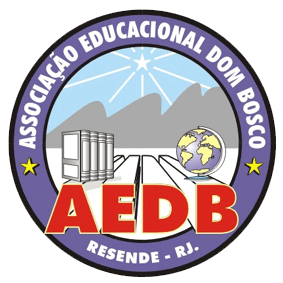 Ação de Extensão 2ª Olimpíadas Internas de Contabilidade da Faculdade Dom BoscoAssociação Educacional Dom Bosco - AEDBFaculdade de Ciências Econômicas, Administrativas e da Computação Dom Bosco1. Responsabilidade:A Olimpíada Interna de Contabilidade da AEDB é uma realização do curso de Ciências Contábeis da Faculdade de Ciências Econômicas, Administrativas e da Computação Dom Bosco – Associação Educacional Dom Bosco.2. Características:A Olimpíada Interna de Contabilidade da AEDB é dirigida aos alunos regularmente matriculados no terceiro e quarto anos do Curso de Ciências Contábeis.3. Objetivos:3.1. Estimular e promover o estudo das Ciências Contábeis entre alunos da AEDB.3.2. Contribuir para a melhoria da qualidade da Educação Superior.3.3. Identificar jovens talentos e incentivar seu ingresso nas áreas científicas e tecnológicas.
3.5. Contribuir para a integração dos turnos das universidades públicas, dos institutos de pesquisa e das sociedades científicas.3.6. Promover a inclusão social por meio da difusão do conhecimento.3.7. Selecionar os 5 (cinco) melhores colocados para participar das Olimpíadas Brasileira de Contabilidade a realizar-se em outubro de 2019.4. Participantes, Divisão em Níveis e em Grupos:4.1. A Olimpíada Interna de Contabilidade da AEDB realizar-se-á em uma única etapa com a aplicação de prova objetiva (40 questões de múltipla escolha) e prova subjetiva (2 questões tipo estudo de caso) a todos os alunos inscritos.5. Inscrição na Olimpíada Interna de Contabilidade da AEDB:5.1 A inscrição na Olimpíada deverá ser feita pelos alunos do curso de Ciências Contábeis da AEDB que estejam matriculados e cursando regularmente o terceiro ou o quarto ano do curso.5.2. As inscrições são gratuitas: de 05/08/2019 à 20/08/2019, mediante o preenchimento da ficha de inscrição disponível em: https://docs.google.com/forms/u/3/d/e/1FAIpQLSfkGK0NxkEek6dwWIch4bSFpl3_cHKzqsL0VDdjca414dLirg/viewform 5.3 Só serão aceitas inscrições dentro da data-limite fixada no calendário oficial da Olimpíada. Não serão aceitas inscrições enviadas em mensagens eletrônicas, via fax ou por meio postal.6. Sobre as Provas:6.1. A prova objetiva será composta de 40 questões de múltipla escolha. A pontuação atribuída será de 2,0 (Dois) pontos para cada questão, totalizando 80 (oitenta pontos). 6.2. A prova subjetiva terá 2 questões tipo estudo de caso, cada uma valendo 10 pontos.6.3. As provas (objetiva e subjetiva) terão duração de 3h30min (Horas) e valerão em conjunto 100 pontos.
6.4. As provas ocorrerão no dia 23/08/2019 no período das 19h às 22h30min no Salão Arthur.
6.5. As provas serão corrigidas pelos Professores coordenadores das Olimpíadas, responsáveis pelo Projeto de Extensão, seguindo as instruções e os gabaritos elaborados pela Coordenação Geral da Olimpíada em Brasília – DF – UnB.6.6. Será admitido o uso de máquina calculadora simples, quatro funções ou HP12c, desde que não permita o armazenamento de texto. Outras calculadoras científicas não serão permitidas.6.6 Conteúdos de Prova6.6.1Teoria da Contabilidade Usuário da Informação ContábilAntecedentes históricos da contabilidadePrincípios Contábeis e estrutura conceitual da contabilidadeAmbiente econômico da contabilidadeProcesso de Normatização ContábeisAtivo e Passivo: Mensuração e avaliaçãoPatrimônio líquido e Evidenciação Contábil Receitas, despesas, ganhos e perdas6.6.2Contabilidade Societária Legislação SocietáriaNormas contábeis nacionais e internacionais (CVM, CPC e IASB)Debêntures e AçõesProcedimentos Contábeis ExigidosCorreção Monetária Integral;Avaliação de investimentos pelo Método da Equivalência PatrimonialConsolidação das Demonstrações ContábeisConversão das Demonstrações ContábeisReorganização Societárias e Combinações de NegóciosEstrutura conceitual da ContabilidadeDisponível – caixa e equivalentes de caixaContas a receber. Clientes. Outros créditosEstoques. Inventários Periódico e PermanenteAtivos especiais e Despesas AntecipadasRealizável a Longo Prazo (não circulante). Investimentos temporários. Ajuste a valor presenteInstrumentos financeiros. Mensuração do valor justoInvestimentos. Propriedade para investimento e participação permanente em outras ciasImobilizado. Depreciação. Amortização. Exaustão. Redução ao valor recuperávelIntangível. Ativo biológicoFornecedores. Empréstimo. FinanciamentoObrigações Fiscais e Outras ObrigaçõesExigível a Longo Prazo (não circulante) Antecipação de receitas e ObrigaçõesProvisões. Passivos Contingentes. Ativos ContingentesPatrimônio líquido. Composição. Constituição. Integralização. Ajuste de avaliação patrimonial6.6.3 AuditoriaNormas Técnicas e Profissionais de Auditoria (Fundamentos da auditoria contábilPerfil do auditor contábil, Normas brasileiras de auditoria, Normas da IFAC) Planejamento de Auditoria (Conceituação, Objetivos, Plano e programa de auditoria Realização de testes de auditoria, Realização de procedimentos de revisão analítica) Auditoria das Contas Patrimoniais e Resultado  Pareceres de Auditoria (Tipos de parecer - com ressalva, sem ressalva, parecer adverso, com abstenção de opinião-  Parágrafo de ênfase) 6.6.4 Contabilidade de custos Custo, Despesa, Perda e InvestimentoSistema de Acumulação de CustosCusteio por AbsorçãoCustos, Decisão e ControleCusteio VariávelCusteio ABCCusto, volume e LucroCusto-padrão6.6.5 Perícia contábilConceitosFundamentação legalNormas profissionais (NBC PP) e técnicas (NBC TP)Tipos de períciaPerícia x auditoriaNomeaçãoProposta de honoráriosPlanejamentoFormulação e resposta aos quesitosDiligênciaProva e evidênciaLaudo pericial6.6.6 Contabilidade Pública e OrçamentoEstrutura conceitual para a contabilidade do setor PúblicoPrincípios Fundamentais de Contabilidade sob perspectiva do Setor PúblicoConceito, objeto, campo de aplicação, objetivos e função socialPrincípios ContábeisNormas Brasileiras de Contabilidade Aplicadas ao Setor Público (NBC TSP)Interpretação da Legislação Básica Aplicada à Contabilidade do Setor PúblicoPatrimônio Público, Conceito, classificação e gruposReceita (Variações Patrimoniais Aumentativas): conceito, classificação e estágios, aspectos patrimoniais, aspectos legais, contabilização, deduções, renúncia e destinação da receitaDívida AtivaDespesa (Variações Patrimoniais Diminutivas): conceito, classificação e estágios, aspectos patrimoniais, aspectos legais, contabilizaçãoPlano de contas a plicado ao setor Público e escrituração contábilPlano de Contas Aplicado ao Setor Público - PCASP: conceito, estrutura e contas do ativo, passivo, variações patrimoniais aumentativas e diminutivas, resultado e controles do Planejamento e OrçamentoLançamentos Típicos do PCASP: conceito, estrutura e fundamentos lógicos Sistemas de Informações Contábeis: Subsistema de contasEscrituração contábil de operações típicas do setor público: previsão da receita, dotação da despesa, descentralização de créditos orçamentários e recursos financeiros; empenho, liquidação e pagamento da despesa; arrecadação, recolhimento, destinação da receita orçamentária pública; retenções tributárias; renúncia da receita, deduções da receita, Restos a Pagar, Despesa de Exercícios Anteriores, Regime de Adiantamento (Suprimento de Fundos), Operações de CréditosRegistros de aspectos patrimoniais: depreciações, amortização e exaustão; provisões; apropriação da receita e da despesa pelo regime de competência, contingências passivas, reservas, perdas, ajustes de exercícios anteriores demonstrações contábeis do setor PúblicoConceitos; aspectos legais; forma de apresentação, elaboração e análise dos demonstrativos da área pública:Balanço Orçamentário, Financeiro e Patrimonial; Demonstração Variações Patrimoniais, do Fluxo de Caixa, do Resultado Econômico, das Mutações do Patrimônio LíquidoConceitos; aspectos legais; forma de apresentação, elaboração e análise dos demonstrativos.Evolução do Orçamento; Princípios Orçamentários; Aspectos jurídicos do orçamento; Projeto de Lei do Orçamento no Poder Legislativo; Plano Plurianual; Lei de Diretrizes Orçamentárias; Lei Orçamentária Anual; Execução Orçamentária; Estágios da Receita e da Despesa; Lei de Responsabilidade Fiscal (LRF).6.6.7 Contabilidade TributáriaApuração e reconhecimento contábil (Metodologia de cálculo do tributo direto e indireto, Imposto de renda das pessoas jurídicas, Contribuição social sobre o lucro líquido, ICMS, ISSQN, IPI, Pis e Cofins, Procedimento contábil)Elisão - Planejamento tributário- (Não ocorrência de fato gerador, Diferimento do crédito tributário, Procedimento contábil)A justes do lucro contábil para apuração do lucro real (Adições e Exclusões Temporárias, Adições e Exclusões Permanentes, Prejuízo fiscal, Demonstração do Lucro Real)Reconhecimento dos efeitos dos ajustes na apuração do lucro real (Constituição de Créditos Tributários, Constituição de Obrigações Tributárias)Apuração e escrituração de lucro Presumido e simples (Apuração e reconhecimento dos tributos).6.6.8 Análise das Demonstrações ContábeisAnálise Vertical e Horizontal (Objetivos da análise horizontal e vertical, Forma de cálculo da análise vertical e avaliação dos indicadores apurados) Forma de cálculo da análise horizontal e avaliação dos indicadores apuradosAnálise e econômico-financeira (Índices de liquidez,  Índices de endividamento)Gestão de caixa • prazo médio de renovação de estoques • prazo médio de recebimento de vendas • prazo médio de pagamento de compras Análise de capital de giro• Índices de rentabilidadeLucratividade ou margem operacional líquida • rentabilidade ou taxa de retorno dos acionistas• retorno sobre investimentos • retorno sobre o patrimônio líquido 7. Critérios de Desempate7.1. Em caso de empate na nota final no concurso, terá preferência o candidato que, na seguinte ordem:a)  Obtiver a maior nota na prova subjetiva;b) Tiver maior  coeficiente de rendimento acadêmico;7.2. Os resultados serão divulgados até o dia 31/08/2019.8. Premiação:8.1. A Olimpíada Interna de Contabilidade da UnB concederá aos alunos classificados em 1º, 2º, 3º, 4º e 5º lugares certificados de classificação.8.2. Os cinco primeiros colocados concorrerão a uma premiação regional do Conselho Regional de Contabilidade (CRC/RJ), a ser realizada no dia 23/09/2019, cujos prêmios serão divulgados pelo organizador.  Também serão classificados para a etapa nacional da olimpíada e concorrerão aos prêmios previstos no edital da Olimpíada Brasileira de Contabilidade.Dos recursos 9.1. Será admitido recurso, sem efeito suspensivo, devidamente fundamentado, contra os resultados preliminares e os gabaritos divulgados. Os recursos poderão ser interpostos no prazo máximo de 2 (dois) dias úteis, contados do primeiro dia útil posterior à data de divulgação do ato ou do fato que lhe deu origem.9.2. Os recursos que não se refiram especificamente aos eventos aprazados não serão apreciados.9.3. O candidato deverá ser claro, consistente e objetivo em seu pleito. Recursos inconsistentes e (ou) fora das especificações e prazos estabelecidos neste edital e em outros editais serão indeferidos9.4. O(s) ponto(s) relativo(s) à(s) questão(ões) eventualmente anulada(s) será(ão) atribuído(s) a todos os candidatos.9.5. Os recursos deverão ser encaminhados para o e-mail da coordenadora geral da OIC AEDB: lana.oliveira@aedb.br. 10. Atribuições e Responsabilidades da Coordenação da Olimpíada Interna de Contabilidade:10.1 A Coordenação Geral da Olimpíada Interna de Contabilidade da AEDB terá as seguintes responsabilidades: 
a) Planejamento e organização do projeto.b) Elaboração de material didático, das provas e dos gabaritos.c) Aplicação das provas.d) Correção das provase) Conservação das provas. Após esse período, a Coordenação Geral poderá autorizar a reciclagem do papel das provas.f) Manutenção da página atualizada com informações sobre a Olimpíada.g) Elaboração do Relatório Final dos resultados da Olimpíada.11. Disposições Gerais:Os casos omissos serão decididos pela Coordenação Geral da Olimpíada Interna de Contabilidade.Prof. Lana C. de OliveiraCoordenadora da OIC